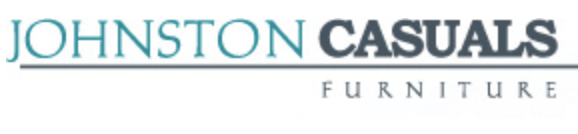 Preserving a Local tradition of craftsmanshipA Story of Continued Industry in North CarolinaNorth Wilkesboro, NC, – Johnston Causals Furniture is the last remaining manufacturer in the once booming furniture making hub of Wilkes County, North Carolina. While many American manufacturers were moving jobs overseas, owner Joe Johnston stayed true to his roots by investing in the local tradition of craftsmanship. In doing so, he found that many customers ultimately care more about quality than price.Johnston found he could deliver high quality products at fair price by relying on the workmanship and dedication of talented welders, fabricators, grinders, and upholsters like long-time employee, Chris Souther. Souther is a Wilkes County, NC native with over 20 years of experience with Johnston Casuals. He learned his trade in high school and in the Army National Guard, and has since become an integral member of the Johnston Casuals manufacturing team. Once Johnston approves a new CAD design from the design team, Chris brings it to life with welding, drafting, and fabrication. Souther’s role also involves coaching and mentoring other company craftsman how to continue the tradition of creating unique, detail-oriented products that serve both form and function. When asked what he does for a living, Chris says “A little bit of everything… every day is a new product, it keeps things interesting.” Johnston Casuals Furniture manufactures contemporary furniture using 97% recycled Southeastern USA steel in their factory in North Wilkesboro, NC. Now in our 36th year, we pride ourselves on providing design products to our customers at competitive market prices. Our design showroom is located at 220 Elm, Level 3, Space 306. Please contact Ashley at press@johnstoncasuals.com if you’d like to tour our facilities or meet craftsmen Chris Souther in person at the Spring High Point Market.# # # #If you would like more information about our Craftsmen at Johnston Casuals, please contact  at  or email at . Please see enclosed images of Chris and his handiwork. FOR IMMEDIATE RELEASE